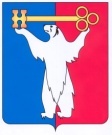 АДМИНИСТРАЦИЯ ГОРОДА НОРИЛЬСКАКРАСНОЯРСКОГО КРАЯРАСПОРЯЖЕНИЕ14.12.2017                                           г. Норильск                                               № 7600О назначении ответственных лиц, курирующих вопросы состояния жилищного фонда и переселения граждан из аварийного жильяВо исполнение поручения Президента Российской Федерации по разработке постоянно действующих механизмов расселения аварийного жилищного фонда, с целью формирования программы по переселению граждан из аварийного жилищного фонда, на основании письма министерства строительства и жилищно-коммунального хозяйства Красноярского края от 23.10.2017 №82-9615/8,Назначить ответственным по вопросам переселения граждан из аварийного жилья – заместителя Главы города Норильска по городскому хозяйству.Начальникам Управления жилищно-коммунального хозяйства Администрации города Норильска, Управления жилищного фонда Администрации города Норильска:в срок не позднее 25.12.2017 определить своим приказом из числа подчиненных работников ответственных лиц по проведению работы по мониторингу и актуализации достоверности данных, внесенных в автоматизированную информационную систему «Реформа ЖКХ» (раздел: переселение граждан из аварийного жилищного фонда), по направлению деятельности в соответствии с задачами и функциями возглавляемых структурных подразделений;поручить лицам, предусмотренным пунктом 2.1 настоящего распоряжения, проведение мониторинга, актуализацию и внесение информации в автоматизированную информационную систему «Реформа ЖКХ» (раздел: переселение граждан из аварийного жилищного фонда) в соответствии с Методическими рекомендациями по порядку формирования и ведения реестров многоквартирных домов и жилых домов, признанных аварийными, утвержденными Приказом Минстроя России от 30.07.2015 №536/пр».Управлению жилищного фонда Администрации города Норильска направить в срок не позднее 26.12.2017 в Управление жилищно-коммунального хозяйства Администрации города Норильска информацию о назначенных ответственных лицах согласно пункту 2.1 настоящего распоряжения (с указанием информации: Ф.И.О., должность, адрес электронной почты, номер рабочего телефона).Управлению жилищно-коммунального хозяйства Администрации города Норильска в срок не позднее 29.12.2017 предоставить информацию об ответственных согласно настоящему распоряжению лицах (с указанием информации: Ф.И.О., должность, адрес электронной почты, номер рабочего телефона) в министерство строительства и жилищно-коммунального хозяйства Красноярского края. Контроль исполнения пунктов 2 – 4 настоящего распоряжения возложить на заместителя Главы города Норильска по городскому хозяйству.Разместить настоящее распоряжение на официальном сайте муниципального образования город Норильск.Глава города Норильска   	                                                                Р.В. Ахметчин